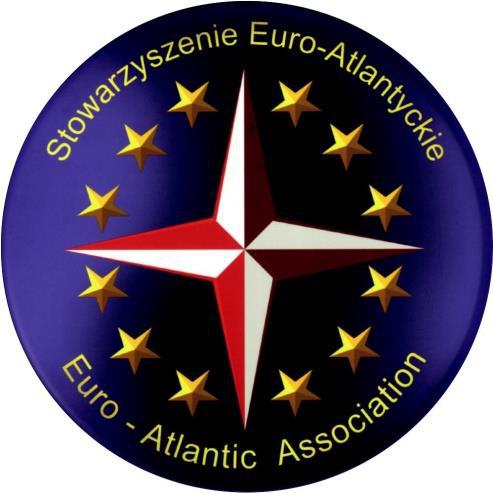 SPRAWOZDANIE Z DZIAŁALNOŚCI STOWARZYSZENIA EURO-ATLANTYCKIEGOw okresieod maja 2020 r. do lutego 2022 r.Nazwa Stowarzyszenia: Stowarzyszenie Euro-Atlantyckie z siedzibą w Warszawie Pl. Żelaznej Bramy 10 00-136 Warszawa Tel/fax: 22 582 61 00 e-mail: zarzad@sea.org.pl www.sea.org.pl Twitter: @SEA_org_pl Facebook: https://www.facebook.com/StowarzyszenieEuroAtlantyckie/ Wpisane do KRS 21.03.2002 Nr KRS: 0000101939 REGON: 010838735 Cele statutowe Stowarzyszenia: § 4 Statutu: Misją i celem Stowarzyszenia jest: a) udział w budowaniu społeczeństwa obywatelskiego poprzez inicjowanie publicznej dyskusji oraz rozwijanie dialogu z instytucjami odpowiedzialnymi za umacnianie więzów euro-atlantyckich, bezpieczeństwo, obronność i politykę zagraniczną Polski; b) działanie na rzecz promocji trwałych związków euro-atlantyckich oraz interesów Polski w Sojuszu Północnoatlantyckim, Unii Europejskiej i w innych instytucjach bezpieczeństwa demokratycznych krajów Europy; c) prowadzenie prac koncepcyjnych wokół powyższych zagadnień; d) działalność oświatowa mająca na celu upowszechnianie wiedzy o polityce zagranicznej Polski, zwłaszcza w dziedzinie bezpieczeństwa międzynarodowego; e) upowszechnianie i bezpieczeństwa oraz wiedzy obrony o roli i zadaniach Unii Europejskiej oraz NATO, wiedzy polityce zagranicznej i umiejętności na rzecz obronności państwa; f) upowszechnianie takich wartości jak demokratyzacja stosunków międzynarodowych, demokratyczna kultura obronna i strategiczna; g) działanie na rzecz integracji europejskiej także w dziedzinie szeroko pojętej polityki bezpieczeństwa i obrony; h) monitorowanie polityki bezpieczeństwa i obronności Polski w ujęciu politycznym i ekonomicznym; i) promowanie polskiego przemysłu obronnego oraz najnowszej myśli technologicznej związanej z obronnością i polityką zagraniczną. Stowarzyszenie realizuje cele poprzez działania określone w § 5 Statutu: a) organizowanie spotkań dyskusyjnych, prelekcji, odczytów i konferencji oraz imprez okolicznościowych, organizowanie spotkań ze znanymi i wybitnymi osobistościami politycznymi; b) działalność publicystyczną, promocyjną i edukacyjną; c) współdziałanie z innymi organizacjami i instytucjami zajmującymi się problematyką polityki zagranicznej i bezpieczeństwa międzynarodowego. Zarząd Stowarzyszenia: Jerzy Marek Nowakowski - PrezesPiotr ŁukasiewiczLeon KomornickiAdam JelonekAntoni WierzejskiStanisław OnyszkiewiczNorbert AugustynowiczRada Wykonawcza SEA: 1. Onyszkiewicz Janusz – Przewodniczący 2. Jerzy M. Nowak, 3. Zbigniew Błaszczyk4. Stanisław Ciosek5. Wojciech Gilewski6. Marek Goliszewski7. Stanisław Kalski8. Andrzej Karkoszka9. Bogusław Smólski10. Jan TruszczyńskiKomisja Rewizyjna SEA: Krzysztof Pająk – PrzewodniczącyMichał Tabor – Wiceprzewodniczący Zbigniew Żurek – CzłonekI Posiedzenia Prezydium SEA:W maju 2021 r. w związku ze stabilną sytuacją epidemiologiczną zarząd SEA podjął decyzję o wznowieniu zawieszonej w październiku 2020 r. działalności. Kierując się szczególną ostrożnością zadecydowano, że posiedzenia zmienią formę na wideokonferencje online. W tej formie Zarząd obradował w dniach:8.06.2021 r.15.06.2021 r.17.08.2021 r.21.09.2021 r.09.11.2021 r.16.11.2021 r.2.12.2021 r.7.12.2021 r.4.01.2022 r.25.01.2022 r.22.02.2022 r.Protokoły z posiedzeń Prezydium SEA stanowią załącznik nr 1 do sprawozdania.II. Konferencje plenarne/debaty SEA czerwiec 2019 – czerwiec 2020: 1. Spotkanie online z ambasadorem Niemiec Arndtem Freytagiem von Loringhovenem. - 18 maja 2021 r. w godz. 15.00 – 17:002. seminarium online „Afganistan 20 lat później” - 21 czerwca 2021 r. w godz. 19:00 – 20:30.3. Spotkanie z ambasadorem Ukrainy w Polsce Andriejem Deszczycą - 20 lipca 2021 r., w godz. 15:30-16:30.4. Spotkanie eksperckie „O pilnej potrzebie reformy wojska i systemu obronności państwa oraz o sposobie ukształtowania sił zbrojnych na przyszłość” - 21 października 2021 r., 15:00 - 16:30.5. Spotkanie eksperckie „Bezpieczna Polska. Dokąd zmierzamy?” - 10 grudnia 2021 r., godz. 15:00 - 16:30.6. Debata ekspercka „Sprawna Polska w Europie - służby specjalne” - 20 stycznia 2022r., godz. 16:00 - 17:30.Zaproszenia na konferencje plenarne/debaty SEA stanowią załącznik nr. 2 do sprawozdania.III. Rekomendacje i opinie SEA: 1. „Właściwa ocena i przygotowanie obronne terytorium Polski, fundamentalnym uwarunkowaniem i składową budowy jej siły obronnej o zdolnościach odstraszających i przeciwzaskoczeniowych.” opracowanie gen. Leona Komornickiego, październik 2021 r.2. „Błąd Putina. Nowego Monachium nie będzie” artykuł Janusza Onyszkiewicza, luty 2022 r.3. „Jak obniżyć napięcie polityczne w Polsce” - artykuł Janusza Onyszkiewicza luty 2022 r.IV. Wydarzenia i zaangażowanie SEA: W sierpniu 2021 r. Stowarzyszenie Euro-Atlantyckie podjęło współpracę z Fundacją Wspomagania Wsi, która redaguje popularnonaukowy portal Wszechnica, publikujący wykłady i rozmowy na tematy z różnych dziedzin wiedzy akademickiej, realizując w ten sposób misję edukacyjną. Poczynając od sierpnia, przynajmniej raz w miesiącu, FWW organizowała rozmowę na bieżące tematy polityki międzynarodowej z uczestnictwem ekspertów SEA, streamowaną online na kanale YouTube Wszechnica (https://www.youtube.com/c/WszechnicaFWW). Poniżej lista zarejestrowanych spotkań:24.08.2021 r. - „Polska w zmieniającym się świecie. Czy polityka zagraniczna jest ważna dla Kowalskiego i dlaczego?” 26.08.2021 r. - „Polska a Izrael - relacje między państwami.”22.09.2021 r. - „Polska na globalnej szachownicy. Jakiej polityki zagranicznej potrzebujemy (by sprostać nowym wyzwaniom)?”7.10.2021 r. - „Na globalnej szachownicy i wokół Polski coraz więcej zmian. Co oznaczają one dla świata, Polski i dla nas?”13.10.2021 r. - „Węgry - kraj zgubiony?”19.10.2021 r. - „Exposé marzeń - jak odbudować polską politykę zagraniczną?”4.11.2021 r. - „Polska na globalnej szachownicy. Nie tylko armia - od czego zależy bezpieczeństwo państwa?”8.11.2021 r. - „Czesi, Czechosłowacja, Czechy - nasi niedocenieni (?) sąsiedzi...”9.11.2021 r. - „Polska a Trybunał Sprawiedliwości Unii Europejskiej w Luksemburgu oraz  -Europejski Trybunał Praw Człowieka w opinii prawnika”23.11.2021 r. - „Putin, Merkel Macron, Łukaszenka, ZBiR i Białoruś nasza sąsiadka...”30.11.2021 r. - „Zrozumieć Indie”10.12.2021 r. - „Żegnaj Angela czyli nasz problem z Niemcami”19.12.2021 r. -  „2021 rokiem złych wróżb? Co to oznacza dla nas i naszego kraju?”4.01.2022 r. - „Rosyjska dyplomacja - cele, środki, metody”11.02. 2022 -„Kryzys ukraiński” jako katalizator postaw przywódców i państw w regionie i na świecie”26.02.2022 r. - „Rosyjska agresja na Ukrainę i co dalej...”2.03.2022 r. - „Rosyjska agresja na Ukrainę i co dalej... część II”18.03.2022 r. - „Agresja Rosji na Ukrainę jako wydarzenie w procesie historycznym oraz perspektywy na przyszłość”W ramach współpracy ze Stowarzyszeniem Alumni wiceprzewodniczący Zarządu ambasador Piotr Łukasiewicz 27 stycznia 2022 r.wziął udział w rozmowie online w ramach cyklu „American Debates” nt. „Przyszłości relacji polsko-amerykańskich". Zapis rozmowy obejrzeć można na kanale YouTube Stowarzyszenia Alumni: https://www.youtube.com/watch?v=VZtq7WGfU8Y&ab_channel=StowarzyszenieAlumni SEA na Twitterze. Od października 2014 roku, SEA popularyzuje podejmowane przez siebie działania z wykorzystaniem Twittera. Pod koniec czerwca 2020 r., SEA śledziło tam 1057 obserwujących, wśród których znajdują się przedstawiciele wiodących polskich i zagranicznych think tanków, dziennikarze, politycy, dyplomaci, studenci i inni. Publikowane są tam wypowiedzi członków SEA na temat bieżących wydarzeń politycznych. Na Twitterze relacjonowane są także konferencje SEA. Zarząd SEA nieustannie zachęca członków SEA do prezentowania tam swoich opinii.SEA na Facebooku (https://www.facebook.com/StowarzyszenieEuroAtlantyckie/). Liczba polubień strony: 1125. V. Komitet Przemysłowy SEA: Z związku z epidemią SARS Cov-2 wszystkie działania Komitetu Przemysłowego zostały wstrzymane do odwołania. VI. Sekcja Akademicka SEA: Sekcja Akademicka SEA zrzesza studentów zainteresowanych polityką zagraniczną Polski, sprawami międzynarodowymi oraz kwestiami związanymi z szeroko pojętym bezpieczeństwem międzynarodowym. Podstawowym celem Sekcji Akademickiej jest działalność oświatowa mająca na celu upowszechnianie wiedzy o głównych zagadnieniach polskiej polityki zagranicznej ze szczególnym uwzględnieniem roli i miejsca polski w NATO i Unii Europejskiej. Sprawozdanie Sekcji Akademickiej Stowarzyszenia Euro-Atlantyckiego:  DO UZUPEŁNIENIAVII. Medal Euro-Atlantycki Medal Euro-Atlantycki otrzymują osoby, które swoją działalnością realizują misję Stowarzyszenia, jaką jest budowanie społeczeństwa obywatelskiego poprzez inicjowanie publicznej dyskusji oraz rozwijanie dialogu z instytucjami odpowiedzialnymi za umacnianie więzów euro-atlantyckich, bezpieczeństwo, obronność i politykę zagraniczną Polski. VIII. INFORMACJE DODATKOWE: IX. Stan finansów SEA Ze względu na poufność danych finansowych Sprawozdanie finansowe jest do wglądu w biurze Zarządu Stowarzyszenia przy Placu Żelaznej Bramy 10 (I piętro) w Warszawie, u Przewodniczącego Komisji Rewizyjnej Krzysztofa Pająka. Na dzień 21.03.2022r. wynoszą ....................................................................Stowarzyszenie SEA nie ma żadnych długów. Załącznik 1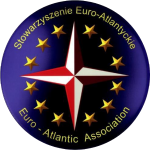 Protokół z posiedzenia Prezydium SEA8.06.2021 r.W dniu 8.06.2021 r. posiedzenie Prezydium otworzył prezes Jerzy Marek Nowakowski. Porządek obrad przekazany wcześniej drogą elektroniczną został jednogłośnie zaaprobowany.M. Nowakowski zaproponował zorganizowanie spotkania dyskusyjnego z Andrijem Deszczycą ambasadorem Ukrainy w Polsce, w terminie 20.07.2021r. Spotkanie służyłoby stworzeniu przyjaznego gruntu pod dyskusję relacji polsko-ukraińskich. Jako moderator rozmowy został wybrany ambasador Jacek Kluczkowski. Proponowane tematy rozmowy to:- porozumienie Ukrainy z UE o stowarzyszeniu i wolnym handlu;- Ukraina jako kandydat na członka UE;- perspektywa członkostwa Ukrainy w NATO;- „nowe otwarcie” w stosunkach amerykańsko-ukraińskich, spotkanie Bidena z Zelenskim;- konflikt Ukrainy z Rosją;- sytuacja na Białorusi;- relacje Ukrainy z Polską;- relacje Ukrainy z pozostałymi członkami UE.Propozycja została jednogłośnie poparta. Ponadto wiceprzewodniczący SEA amb. Piotr Łukasiewicz zaproponował organizację debaty online pt.: „Afganistan - 20 lat później” z Wojciechem Jagielskim i Radosławem Sikorskim jako panelistami, w terminie 17.06.2022 r. Rozmowa miałaby mieć charakter wspominkowy, przy jednoczesnym nawiązaniu do bieżącej sytuacji politycznej.Proponowane zagadnienia to:- jak pobyt w Afganistanie wpłynął na panelistów;- jak historia Afganistanu ma się do obecnej sytuacji politycznej w kraju;- czy możliwe jest porozumienie w sprawie Afganistanu;- jakie obecnie miejsce zajmuje Afganistan w polityce międzynarodowej;- co wojna dała Zachodowi a co dała Polsce i jakie wnioski można wyciągnąć z konfliktów w Afganistanie. Projekt został poparty jednogłośnie. Na tym posiedzenie zakończono. Protokół z posiedzenia Prezydium SEA15.06.2021 r.Spotkanie otworzył prezes SEA Jerzy Marek Nowakowski. W wyniku nieprzewidzianych okoliczności amb. Andriej Deszczyca i Radosław Sikorski nie są w stanie pojawić się w umówionych wcześniej terminach, dlatego zapadła jednogłośna decyzja o przesunięciu wydarzeń. Spotkanie z amb. Ukrainy przełożono na 20.07.2021 r. Spotkanie „Afganistan 20 lat” później przesunięto na 21.06.2021 r.Na tym posiedzenie zakończono.Protokół z posiedzenia Prezydium SEA17.08.2021 r.Posiedzenie otworzył prezes SEA Jerzy Marek Nowakowski. Porządek obrad przekazany wcześniej drogą elektroniczną został jednogłośnie zaaprobowany. Prezes J.M. Nowakowski poinformował, że dzięki inicjatywie Piotra Szczepańskiego - członka SEA i jednocześnie prezesa Fundacji Wspomagania Wsi, nakreślono projekt współpracy obu organizacji. Polegać ma ona na uczestnictwie członków SEA, jako ekspertów od spraw zagranicznych, w rozmowach, które mają przybliżyć laikowi zagadnienia polityki międzynarodowej i dyplomacji. Każde spotkanie ma być streamowane na żywo, na kanale YouTube Wszechnica - ogólnopolskiej bazy wykładów popularnonaukowych redagowanej przez Fundację Wspomagania Wsi.  Pierwsza rozmowa planowana jest na 24.08.2021 r., zaproszonym gościem jest prezes J.M. Nowakowski. Proponowany temat rozmowy: „Polska w zmieniającym się świecie. Czy polityka zagraniczna jest ważna dla Kowalskiego i dlaczego?”.Pomysł został jednogłośnie przyjęty. Na tym obrady zakończono.Protokół z posiedzenia Prezydium SEA21.09.2021 r.Posiedzenie otworzył prezes Jerzy Marek Nowakowski. Porządek obrad przekazany wcześniej drogą elektroniczną został jednogłośnie zaaprobowany. Członek Zarządu gen. Leon Komornicki wyszedł z propozycją zorganizowania dyskusji pomiędzy nim, a dr Jackiem Bartosiakiem - publicystą, zajmującym się geopolityką i strategią wojenną, na temat stanu polskiej obronności. Spotkanie miałoby odbyć się 21.10.2021. Amb. Adam Jelonek, członek zarządu, zaoferował swoją osobę na moderatora dyskusji. Proponowany zakres tematyczny obejmuje dyskusję nad rodzajami zmian, jakie są niezbędne, aby unowocześnić polską armię i przygotować ją na wyzwania współczesnych konfliktów. Wniosek został przyjęty jednogłośnie. Na tym obrady zakończono.Protokół z posiedzenia Prezydium SEA9.11.2021 r.Posiedzenie Prezydium otworzył prezes Stowarzyszenia Euro-Atlantyckiego Jerzy Marek Nowakowski. Porządek obrad przekazany wcześniej drogą elektroniczną został jednogłośnie zaaprobowany. Norbert Augustynowicz przekazał do wiadomości Zarządu istotne informacje na temat Sekcji Akademickiej SEA, obecnie zawieszonej w działalności ze względu na pandemię:- poprzednia edycja Akademii SEA wygasła wraz z początkiem pandemii. Rytm edycyjny kończył się i zaczynał w kwietniu, jednakże nie jest to termin zobowiązujący;- Fundacja Adenauera jest zainteresowana wsparciem sekcji akademickiej;- podejmując się organizacji następnej edycji należy zadecydować, czy Akademia ma być odpłatna i finansowana z zewnątrz. Aby pobierać opłaty, Akademia musiałaby zostać zarejestrowana jako centrum kształcenia ustawicznego. Warunkiem jest przygotowania programu kształcenia, który oferowałaby Akademia w ramach jednej edycji. - zadaniem Norberta Augustynowicza projekt jest wart kontynuacji, ponieważ osoby, które ukończyły kształcenie w ramach spotkań Akademii nawiązywały trwałe relacje z SEA. Jako osobę, która mogłaby wspomóc merytorycznie stworzenie dalszego planu działania wskazano amb. Adama Jelonka. W związku z jego nieobecnością w dniu dzisiejszym dalsze decyzje dotyczące tematu podjęte zostaną na najbliższym posiedzeniu.Na tym obrady zakończono.Protokół z posiedzenia Prezydium SEA16.11.2021 r.Posiedzenie Prezydium otworzył prezes Stowarzyszenia Euro-Atlantyckiego Jerzy Marek Nowakowski. Porządek obrad przekazany wcześniej drogą elektroniczną został jednogłośnie zaaprobowany.Głos zabrał  członek Zarządu amb. Adam Jelonek i zaprezentował swoją opinię oraz sugestie dotyczące wznowienia Akademii Euro-Atlantyckiej jako kursu studiów podyplomowych. Według amb. Jelonka przygotowanie programu zajmie ok 6 miesięcy pracy. Żeby uzyskać niezbędne fundusze potrzebny będzie partner w postaci instytucji Akademickiej. Znaczna część programu (ok. 80%) musiałaby zostać sfinansowana zewnętrznie. Oferta nauczania kierowana byłaby do pracowników instytucji publicznych. Ambasador Jelonek oferuje swoją poradę i pomoc, a na osobę odpowiedzialną za całość projektu sugeruje pana Norberta Augustynowicza. Kandydatura zostaje zaakceptowana przez wszystkich zebranych, w tym przez samego wskazanego. Natalia Szymańska, dyrektorka biura Stowarzyszenia Euro-Atlantyckiego, informuje, że dr Jacek Bartosiak oraz gen. Leon Komornicki skontaktowali się z nią w sprawie organizacji kolejnego spotkania eksperckiego na temat obronności Polski z ich udziałem. Propozycja zostaje jednogłośnie zaakceptowana przez zgromadzonych. Prezes Jerzy Marek Nowakowski sugeruje, aby tym razem poszerzyć panel ekspercki przez zaproszenie osoby, która mogłaby zaoferować opinię na temat działających już struktur i instytucji. Jako odpowiedniego kandydata wyłoniono generała Radosława Kujawę, który został jednomyślnie zaakceptowany.Termin spotkania ustalono na 10 grudnia 2021 r. Ambasador Adam Jelonek zgłosił się na moderatora dyskusji i został jednogłośnie zaakceptowany. Na tym obrady zakończono.Protokół z posiedzenia Prezydium SEA2.12.2021 r.Posiedzenie Prezydium otworzył prezes Stowarzyszenia Euro-Atlantyckiego Jerzy Marek Nowakowski. Porządek obrad przekazany wcześniej drogą elektroniczną został jednogłośnie zaaprobowany. Kamila Hildebrand, członkini SEA, wyszła z propozycją zorganizowania konferencji oscylującej tematycznie wokół państw Zatoki Perskiej. Zarząd zadecydował, że na przyszłym spotkaniu pani Hildebrand zaprezentuje dwa warianty konferencji wraz z ogólnie zarysowaną tematyką oraz potencjalną listą gości. Jeden wariant ma dotyczyć proponowanego przez siebie, dowolnego tematu, drugi tematu sugerowanego przez zarząd tj. sojuszu Abrahama. Członek Zarządu Antoni Wierzejski informuje, że kancelaria prawna Płonka i Ozga, z którą prowadził rozmowy o nawiązaniu współpracy, przesłała propozycję umowy. Po zapoznaniu się z treścią dokumentu Zarząd jednogłośnie zaakceptował warunki umowy.Kwestia wykreśleń i wpisów do KRS Stowarzyszenia zostanie przekazana kancelarii do dalszej realizacji.W toku dyskusji nad planowanymi wydarzeniami wyłonił się zarys działalności SEA na pierwszą połowę przyszłego roku. Zarząd wraz z obecnymi stworzył trzystopniowy projekt spotkań, które zakończyć mają się dużą konferencją w miesiącu przed lub po wakacjach. Zaczynając od stycznia SEA przeprowadzi serię rozmów eksperckich na temat strategii państwa, polityki infrastrukturalnej, zarządzania kryzysowego dostosowanego do problemów i wyzwań współczesnej sytuacji polityki wewnętrznej i międzynarodowej. Następnie na dużą konferencję podsumowującą zaproszeni zostaną reprezentanci partii politycznych wchodzących w skład parlamentu, którzy będą proszeni, aby odnieść się do sprecyzowanych przez ekspertów pytań i zagadnień.Projekt został jednogłośnie zaakceptowany. Na tym posiedzenie zakończono.Protokół z posiedzenia Prezydium SEA7.12.2021 r.Posiedzenie Prezydium otworzył prezes Stowarzyszenia Euro-Atlantyckiego Jerzy Marek Nowakowski. Porządek obrad przekazany wcześniej drogą elektroniczną został jednogłośnie zaaprobowany.Członkini SEA, Kamila Hildebrand zaprezentowała plan swojej konferencji. Pani Hildebrand podejmie próbę zaproszenia reprezentacji ambasad Izraela, Kuwejtu, ZEA lub Arabii Saudyjskiej. Przedstawicielem strony polskiej w dyskusji wybrany został amb. Krzysztod Płomiński. Pani Kamila Hildebrand otrzymała pozwolenie od Zarządu na organizowanie pojedynczych spotkań w Business Center Club, po wcześniejszym uprzedzeniu Prezesa. Kiedy lista panelistów zostanie ustalona, pani Hildebrand ma nadesłać tekst z informacjami dotyczącymi konferencji, którą będzie można umieścić na zaproszeniach.Na tym posiedzenie zakończono.Protokół z posiedzenia Prezydium SEA4.01.2022 r.Posiedzenie Prezydium otworzył prezes Stowarzyszenia Euro-Atlantyckiego Jerzy Marek Nowakowski. Porządek obrad przekazany wcześniej drogą elektroniczną został jednogłośnie zaaprobowany.W związku z zaakceptowanym planem działań SEA na posiedzeniu z 2.12.2021 r. Zarząd omówił przygotowanie pierwszej rozmowy eksperckiej z cyklu, któremu nadano nazwę „Sprawna Polska w Europie”. W związku z aferą dotyczącą użycia przez Rząd oprogramowania Pegasus do śledzenia członków opozycji, podjęto decyzję, aby pierwsza debata dotyczyła koniecznej reformy służb, zakresu ich prerogatyw i nadzoru nad nimi. Na moderatora dyskusji wybrano jednogłośnie ambasadora Piotra Łukasiewicza. Jako ekspertów, którzy mają wchodzić w skład panelu wytypowano: generała Radosława Kujawę, adwokata Wojciecha Klickiego działacza Fundacji Panoptykon oraz ministra Jacka Cichockiego. Zgodnie z sugestią amb. Łukasiewicza zadecydowano, że spotkanie będzie zamknięte dla publiczności z wyjątkiem członków SEA i potencjalnie zainteresowanych dziennikarzy, a obecnych obowiązywać mają reguły Chatham House. Zakres tematyczny spotkania obejmować ma następujące tematy:- Czy potrzebna jest reforma instytucjonalna służb demokratycznej RP?- Jak ma wyglądać odnowa służb specjalnych w demokratycznej RP?- Czy i jakie nowe zasady kontroli parlamentarnej nad służbami należy wprowadzić?- Czego od służb oczekują obywatele, a czego władza?- Jakich uprawnień potrzebują służby do kontroli obywateli, a jakich mieć nie powinny?Wszystkie decyzje, co do kształtu debaty podjęto jednogłośnie.Na tym posiedzenie zakończono.Protokół z posiedzenia Prezydium SEA25.02.2022 r.Posiedzenie Prezydium otworzył prezes Stowarzyszenia Euro-Atlantyckiego Jerzy Marek Nowakowski. Porządek obrad przekazany wcześniej drogą elektroniczną został jednogłośnie zaaprobowany.Członek Zarządu Stanisław Onyszkiewicz wnosi o wydanie przez SEA oświadczenia ustosunkowującego do narastających napięć na granicy ukraińsko-rosyjskiej. Wniosek został jednogłośnie przyjęty. Prezes J. M. Nowakowski wyznaczył Stanisława Onyszkiewicza, aby w konsultacji z ministrem Januszem Onyszkiewiczem przygotował treść oświadczenia, które zostanie zamieszczone na mediach społecznościowych SEA.Na tym posiedzenie zakończono.Protokół z posiedzenia Prezydium SEA22.2.2022 r.Posiedzenie Prezydium otworzył prezes Stowarzyszenia Euro-Atlantyckiego Jerzy Marek Nowakowski. Porządek obrad przekazany wcześniej drogą elektroniczną został jednogłośnie zaaprobowany.Głos zabrał członek SEA Norbert Augustynowicz informując, że prace nad stworzeniem kursu Akademii Euro-Atlantyckiej postępują i drogą mailową dostarczy członkom Zarządu kosztorys i program studiów przygotowany we współpracy z amb. Adamem Jelonkiem. Na tym posiedzenie zakończono.Załącznik nr 2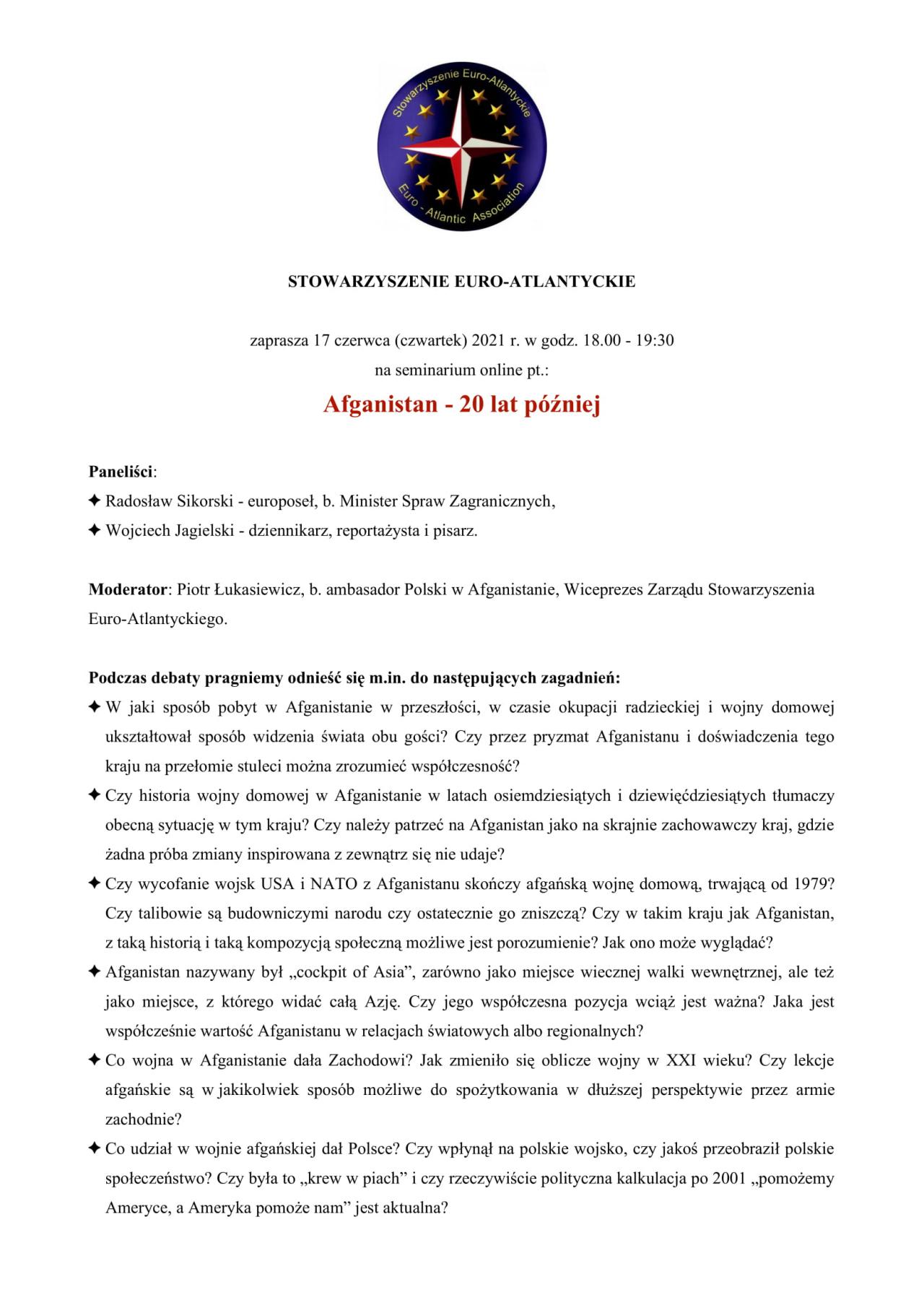 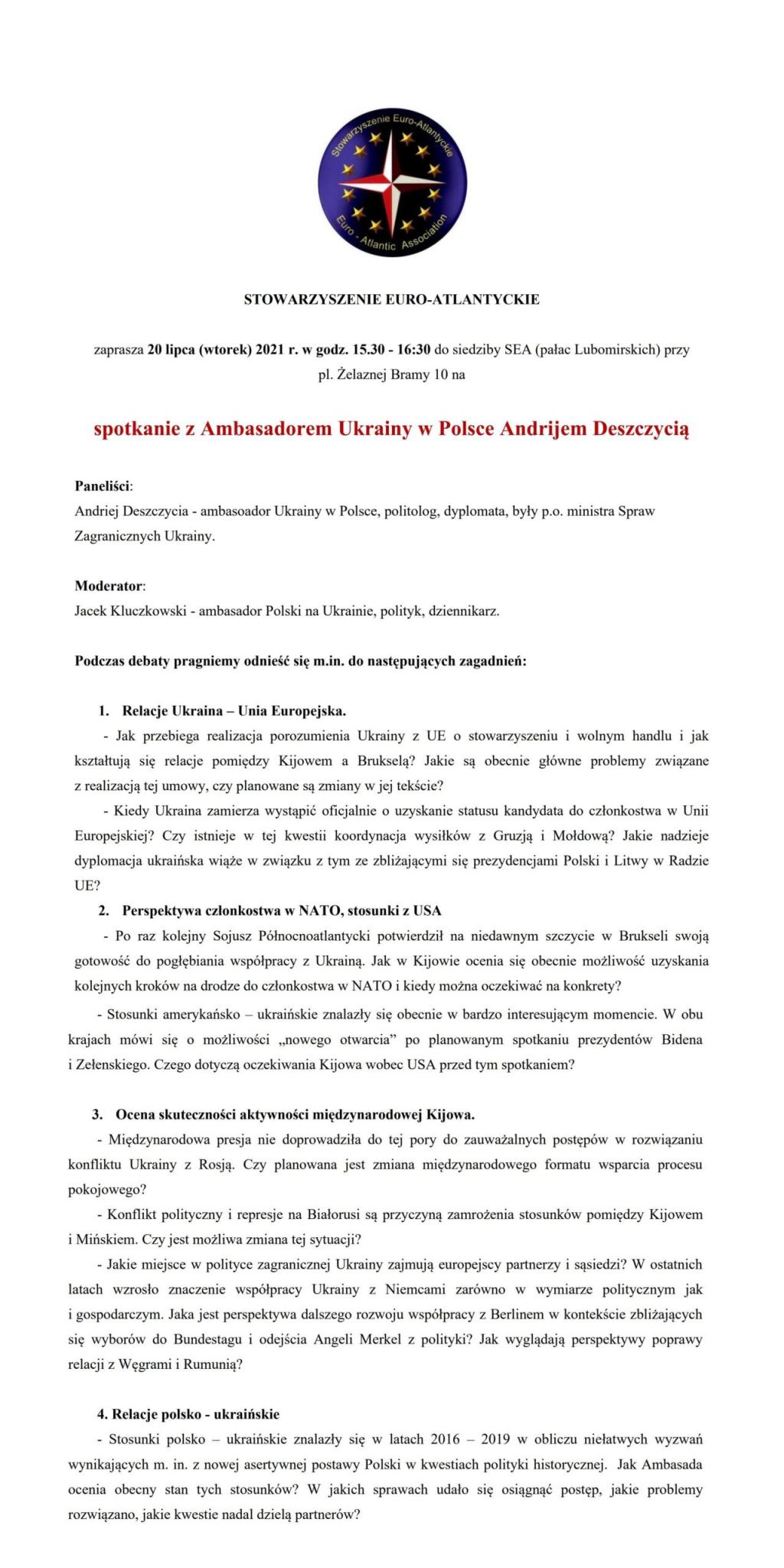 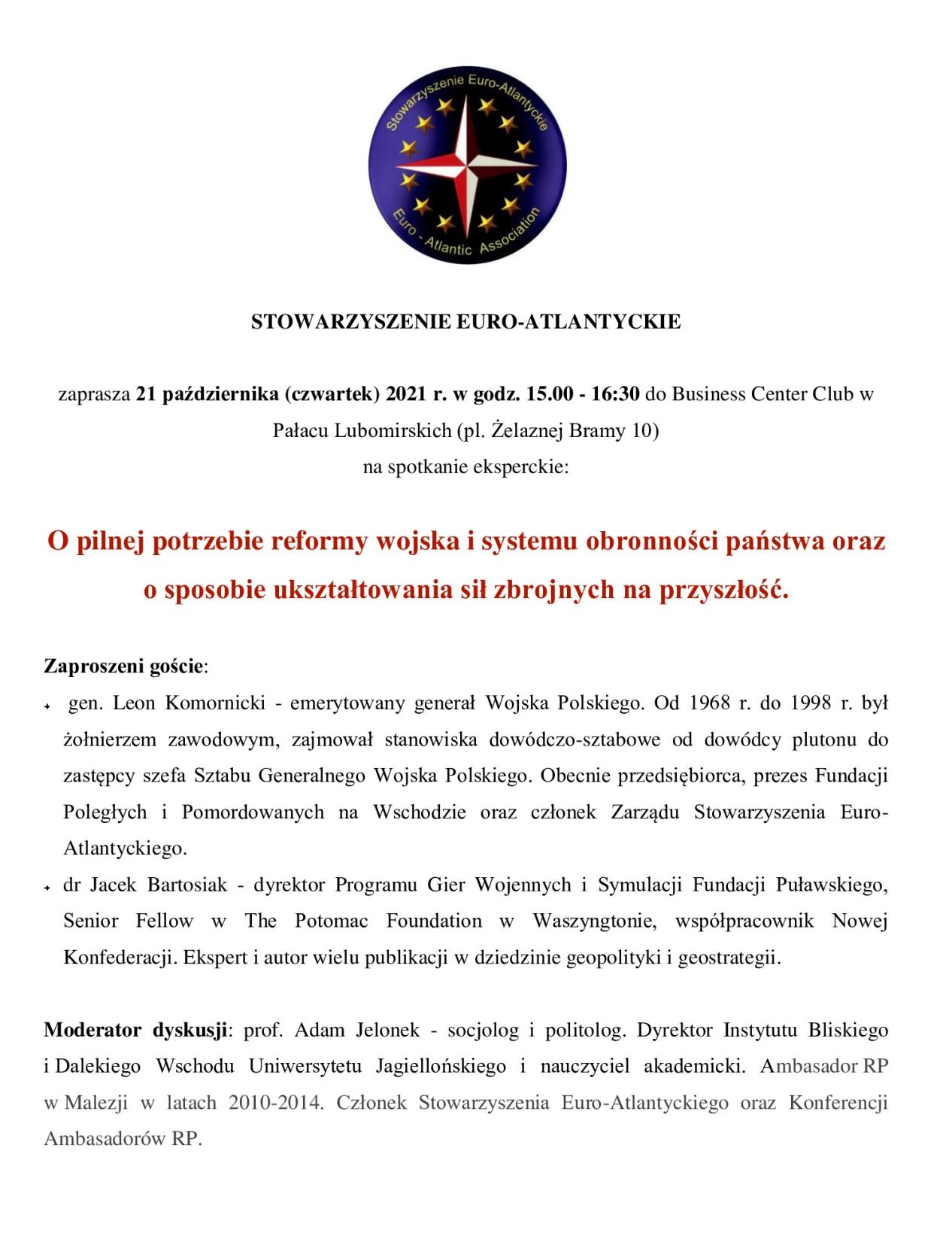 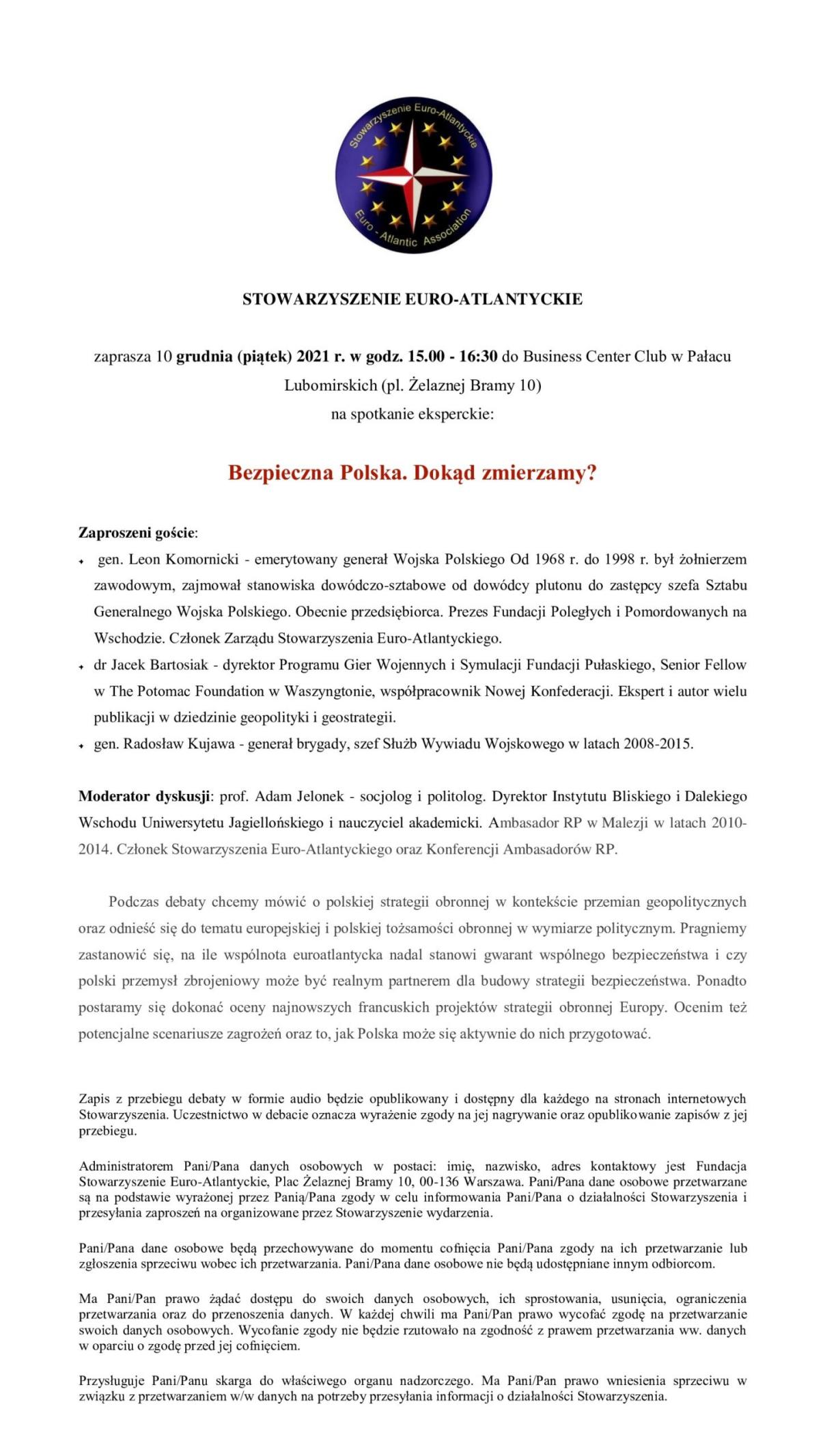 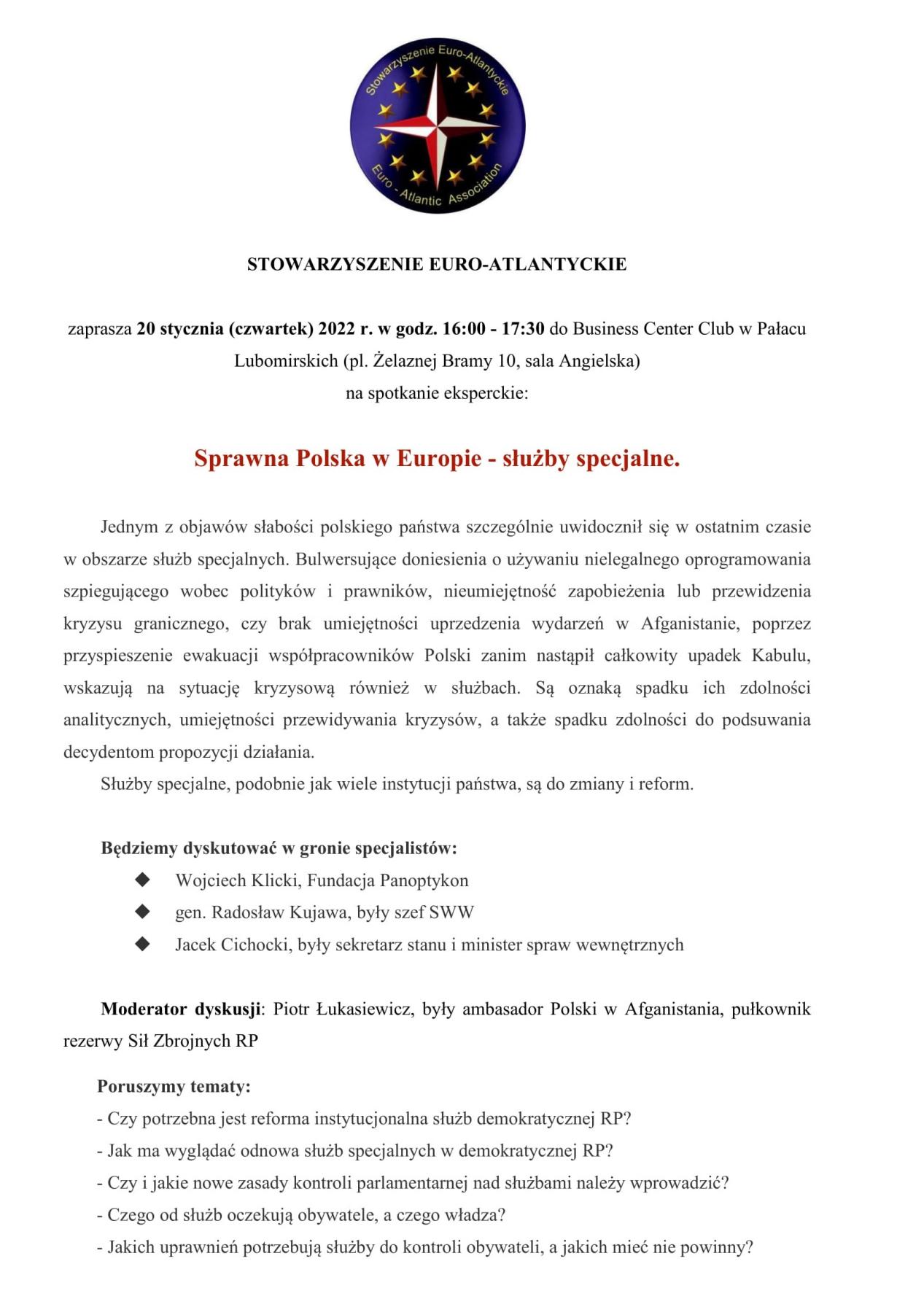 